 Public, popular and academic histories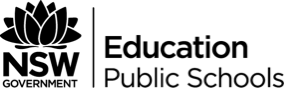 Year 12 history extension – teacher-developed study4 weeks (6 hours)This document references the History Extension Stage 6 Syllabus © 2017 NSW Education Standards Authority (NESA) for and on behalf of the Crown in right of the State of New South Wales.Description of unitStudents review and critique the features and roles of public, academic and popular histories. They compare work on a single subject from these three types of history. The investigation culminates with a collaborative project in which students representing the three types of history work together to plan a program of events and writing focused on a contemporary historical issue.Focus questionsWhat different interpretations exist of the historical or historiographical issue? Why do those interpretations differ? What is your position on the issue? How does your position compare to existing sources on the issue?OutcomesHE12-1 analyses and evaluates different approaches to history and the complexity of factors that shape historical interpretations.HE12-3 communicates through detailed, well-structured texts to explain, argue, discuss, analyse and evaluate historical issues.ObjectivesKnowledge and understandingStudentsDevelop knowledge and understanding about significant historiographical ideas and methodologies.SkillsStudents:Design, undertake and evaluate historical inquiry.Communicate their understanding of historiography and the results of historical inquiryAssessmentFormative – teacher review of notes constructed after each session and final historical commemoration group task.Summative – trial HSC examinationReflection and evaluation:Outcomes/contentTeaching and learningEvidence of learningAcademic and Popular HistoriesHE12-1 analyses and evaluates different approaches to history and the complexity of factors that shape historical interpretations.Session One (90 minutes):Prior to the session, students read one article on academic history and one article on popular history for backgroundEither Gordon Wood’s article ‘In Defense of Academic History Writing’ from Perspectives on History (48:4; April 2010) or ‘That Barnes and Noble Dream’ (D. Greenberg, Slate, May 17 2005), orElizabeth Norton’s blog post on popular history – ‘Writing Popular History: Comfortable, Unchallenging Nostalgia-Fodder?’ (2013)During the session, teacher gives an overview of both types of history drawing and expanding on points made in pre-reading. Key focus points include:The rigorousness of research – footnoting, peer reviewThe specificity of academic historiesThe role of the historical process as per von RankeThe role of narrative in popular historiesAccessibility of popular histories, especially digitally – podcasting, games, and so on.Film historyWho is influenced by each type and how much?Students take structured notes under the following headings for both academic and popular history:PurposeMethodologiesSources usedInstitutional influence (universities, publishers, and so on)Publication, communication and audienceHow audience access it – type, ease, scaleStudents are given two pieces of history on the same topic, one academic in form, one popular. A great example is writing about Australia during the First World War – texts could includeChapter 1 of Peter Fitzsimons’ Gallipoli (2014)Professor Joan Beaumont’s 2015 article ‘Remembering Australia’s First World War’ Australian Historical Studies 41(1), 1-6Students work in groups to read and analyse these two texts looking for the features that distinguish them in terms of style, methodology and contentPeter Fitzsimons’s interviews found in the DET’s Writers Talk resource are very valuable here – videos 2-6 contain reflections on his purposes and processes of writing historyDetailed, structured notes on academic and popular historiesPublic HistoriesHE12-1 analyses and evaluates different approaches to history and the complexity of factors that shape historical interpretations.Session Two (90 minutes):Prior to the session, students read about the nature and value of public history in preparation for their field tripPrior to the session, they read Irina Savelieva's article ''Public History' As A Vocation' (Working Paper, National Research University Higher School of Economics, 2013) Prior to the session, students review the National Council for Public History’s website and resources on the nature of public history (USA)Prior to the session, students download the Sydney Culture Walks appDuring the session, students go on a field trip to experience local public history firsthandSuggested field trip uses the Sydney Culture Walks app to take selected podcast-guided tours around Sydney’s historical sites – WWI tour will allow direct comparison to Gallipoli and ‘Remembering Australia’s First World War’ from Session 1Other suggested field trips include museums, history talks at museums or historical sites designed for access by touristsTake advantage of this opportunity to target some local historyStudents use Voice Memos to record their discussion/thoughts on the use of public history as they take part in the field tripStudents transcribe notes at home using the same headings used in Session 1Detailed, structured notes on public historyEvaluation of the three types of historyHE12-1 analyses and evaluates different approaches to history and the complexity of factors that shape historical interpretations.HE12-3 communicates through detailed, well-structured texts to explain, argue, discuss, analyse and evaluate historical issues.Sessions 3-4 (180 minutes)Part One:Students are divided into three groups representing public, academic and popular historiesGroups read one of the following articles:Paul Ham's article 'Human Factors’ (SMH March 22 2014)Paula Michaels' article 'What Is Academic History For?', The Conversation March 25 2014Robert Weible's article from Perspectives on History March 2008: 'Defining Public History: Is it Possible? Is it Necessary?'Students prepare one point in favour of their assigned type of history with one example from contemporary historyIn Part One of the session, students debate the strengths and weaknesses of the three types of historyStudents present their points in favour of their school of history and discuss their exampleOnce each point is presented, students are invited to respond to one another with critiques or comments on each type of historyTeacher to record debate with Voice Memo to transmit to students at end of sessionAfter sessions, students record at least one strength and critique of each type of history, with examplesPart Two:In Part Two of the session, students design a program of history focused on a contemporary issueTeacher presents students with a contemporary historical issue – an important person who has recently died and needs to be commemorated, an upcoming anniversary, and so on – make sure it is very current, very relevant and preferably localStudents work together (or in small groups) to design a program of history writing and/or events that educates the public on the historical issue, commemorates the point of history and incorporates all three types of historyProgram should include writings commissioned, events planned, books published, and so on, and a timeline. It should highlight how the three types of history can complement each other in creating a rich public awareness of important historical issues.Student presentation of the features of their school of historyDetailed, structured notes critiquing and evaluating each type of historyPlan for historical commemoration incorporating all three types of history